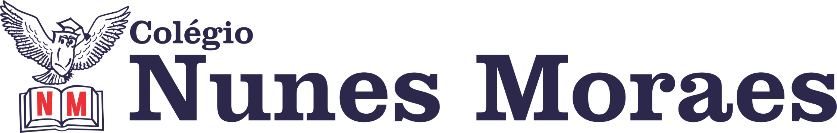 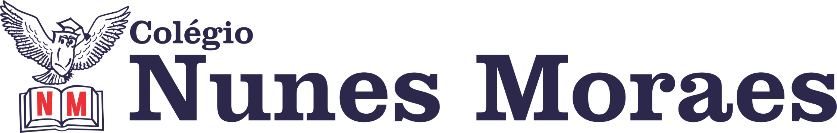 DIA: 06 DE MAIO DE 2020  - 5°ANO E.FENSINO FUNDAMENTAL I1ªAULA: PORTUGUÊS Capítulo 5Componente Curricular: Português (Gramática)Atividade:  Link da aula: https://youtu.be/Vdvjyw33X1EOlá aluno!Hoje você vai estudar usando um roteiro de estudo. Mas o que é um roteiro de estudo?É um passo a passo pensado para te auxiliar a estudar o assunto da aula em vídeo de uma maneira mais organizada.Fique ligado!O roteiro a seguir é baseado no modelo de ensino a distância, em que você vai estudar usando seu material SAS, a aula em vídeo e WhatsApp.Passo 01 – Estudo da classe gramatical: Verbo (definição, pessoas do discurso, variação em pessoa, número, tempos e modos).Passo 02 – Sugestão de assistir os vídeos: ¿Que é um Verbo? | Vídeos Educativos para Crianças(02 minutos e 25 segundos) no link: https://www.youtube.com/watch?v=KmNaSOZ9kb0 e Como Conjugar Os Verbos | Vídeos Educativos para Criança (04 minutos e 44 segundos) no link:https://www.youtube.com/watch?v=Z4F9LtvAzuAPasso 03 – Explicação da atividade em “Compreendendo a Língua” das páginas 116 a 121(questões 01 a 07). Leitura do “Para Relembrar” da página 133. Passo 04 – Mandar pelo WhatsApp para o número: (85) 99276-4096 a foto das páginas 116 e 117 resolvidas no livro de Língua Portuguesa.Passo 05 – Fazer a correção da atividade pelo gabarito no site da escola.2ªAULA: CIÊNCIAS Capítulo 5Componente Curricular: CiênciasAtividade:Link da aula: https://youtu.be/f7Y8TD6ux1wOlá aluno!Hoje você vai estudar usando um roteiro de estudo. Mas o que é um roteiro de estudo?É um passo a passo pensado para te auxiliar a estudar o assunto da aula em vídeo de uma maneira mais organizada.Fique ligado!O roteiro a seguir é baseado no modelo de ensino a distância, em que você vai estudar usando seu material SAS, a aula em vídeo e WhatsApp.Passo 01 – Explicação de “Combustíveis fósseis” das páginas 89 e 90. Sugestão de assistir o vídeo: “De onde vem? Para onde vai? – petróleo (04 minutos e 17 segundos) no link: https://www.youtube.com/watch?v=C1vi5Rh3DOwPasso 02 – Explicação de “Efeito Estufa” da página 91. Sugestão de assistir o vídeo: “Efeito estufa e Aquecimento Global” (06 minutos e 08 segundos) no link: https://www.youtube.com/watch?v=e054mplj5nwPasso 03 – Explicação das páginas 92 e 93 “Biocombustíveis” e “Como são produzidos os biocombustíveis” Sugestão de assistir o vídeo: “Quadro - Sempre em Dia: Biocombustível”(02 minutos e 40 segundos) no link: https://www.youtube.com/watch?v=rdmNYhjbwiwPasso 04 – Síntese dos conteúdos estudados na aula.Passo 05 – Atividade de casa: “Construindo Juntos” da página 93. Mandar pelo WhatsApp a foto do exercício resolvido para o número: (85) 99276-4096. 3ªAULA: MATEMÁTICAComponente Curricular: Matemática - Capítulo 5Objeto de Conhecimento: Algoritmos formais; Múltiplos e divisores; Critérios de divisibilidade.Aprendizagens Essenciais:Determinar o tipo de cálculo requerido nos diversos problemas;Utilizar a calculadora como recurso de organização de ideias matemáticas;Analisar a conformidade nos resultados obtidos nas operações realizadas;Olá, querido(a) aluno(a)!Hoje, você vai estudar usando um roteiro de estudo. Mas o que é um roteiro de estudo? É um passo a passo pensado para te auxiliar a estudar o assunto da aula em vídeo de uma maneira mais organizada.Fique ligado!        O roteiro a seguir é baseado no modelo de ensino à distância, em que você vai estudar usando seu livro de matemática, aula em vídeo e WhatsApp.Atividades:Link da aula: https://youtu.be/LkH14-OBW1oPasso 1: Passo 1: (Clique no link e assista a videoaula, pause sempre que achar necessário) Os próximos passos se referem ao detalhamento da videoaula.Passo 2:Acompanhar a revisão do conteúdo da aula anterior.Passo 3: Acompanhar a explanação do conteúdo da 2ª videoaula. Passo 4: Observação da proposta da atividade de classe:  Questão 2, página 148, itens a e b.Questão Hora do desafioQuestão 3, da página 149 e questão 7 da página 152.Acompanhe a correção da atividade e em caso de dúvidas entre em contato com a professora pelo WhatsApp.Passo 5: Atividade de casa (orientação da professora)Concluir a questão 2 da página 148 e questão 4 da página 149 e mandar a foto da atividade pelo WhatsApp.